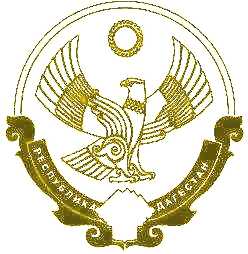 РЕСПУБЛИКА ДАГЕСТАН«ХАСАВЮРТОВСКИЙ РАЙОН»                                                                            МБОУ «КАЗМААУЛЬСКАЯ СОШ»368015,  Республика Дагестан, Хасавюртовский район, с. Казмааул, ул. Школьная 3kazma1985@mail.ru	    8928-286-56-51Приказ № 12 
от «10»  09   2020 года.Об участии в проведении Всероссийских проверочных работ.Во исполнении приказа Федеральной службы по надзору в сфере образования №313 от 17 марта 2020 г. «О внесении изменений в приказ Федеральной службы по надзору в сфере образования №1746 от 27 декабря 2019 г. «О проведении мониторинга качества подготовки обучающихся общеобразовательных организаций в форме Всероссийских проверочных работ в 2020 году» Приказываю:1. Принять участие в проведении Всероссийских проверочных работ (далее – ВПР) в соответствии с измененным планом-графиком (приложение 1).2. Назначить организаторами в аудиториях:- в 5 «а» классе  Абувова А.Ш. – учитель математики;- в 5 «б» классе Шагаева А.Р. – психолог;  - в 6 «а» классе  Мурзаева Б.П.– учитель изо;- в 6 «б» классе Шагаева М.А. – учитель музыки;- в 7 «а» классе Михрабова Д.Х – учитель английского языка;- в 7 «б» классе Магомедова Д.И. – учитель информатики;- в 8 «а» классе Басханова С.Х. – вожатая;- в 8 «б» классе Магомедова Р.О. – учитель русского языка и литературы;- в 9 классе Татарханова М.Ш. – учитель русского языка и литературы.2. В соответствии с порядком проведения ВПР провести проверочную работу в 5 классах на следующих уроках:– по русскому языку (часть 1) 18.09.2020 на 2 уроке;–  по русскому языку (часть 2)  19.09.2020 на 2 уроке;– по математике 21.09.2020 на 2 уроке;–по окружающему миру 25.09.2020 на 3 уроке.3. Выделить для проведения ВПР следующие помещения:–по русскому языку (16 человек) 5 «а» класс – кабинет русского языка;–по русскому языку (11 человек) 5 «б» класс – кабинет географии;–по математике (16 человек) 5 «а» класс – кабинет русского языка;–по математике (11 человек) 5 «б» класс – кабинет географии;–по окружающему миру (16 человек) 5 «а» класс – кабинет русского языка;–по окружающему миру (11 человек) 5 «б» класс – кабинет географии;4. В соответствии с порядком проведения ВПР провести проверочную работу в 6 классах на следующих уроках:– по истории 17.09.2020 на 2 уроке;– по биологии 16.09.2020 на 2 уроке;– по математике 25.09.2020 на 2 уроке;– по русскому языку 23.09.2020 на 2 уроке.5. Выделить для проведения ВПР в 6 классах следующие помещения:– по истории (13 человек) 6 «а» класс –  кабинет математики;– по истории (17 человек) 6 «б» класс –  кабинет математики;– по биологии (13 человек) 6 «а» класс – кабинет математики;– по биологии (17 человек) 6 «б» класс –  кабинет математики;– по математике (13 человек) 6 «а» класс –  кабинет математики;– по математике (17 человек) 6 «б» класс –  кабинет математики;– по русскому языку (13 человек) 6 «а» класс –  кабинет математики;– по русскому языку (17 человек) 6 «б» класс –  кабинет математики.6. В соответствии с порядком проведения ВПР провести проверочную работу в 7 классах на следующих уроках:– по географии 29.09.2020 на 2 уроке;– по истории 18.09.2020 на 2 уроке;– по биологии 15.09.2020 на 2 уроке;– по обществознанию 02.10.2020 на 2 уроке;– по русскому языку 22.09.2020 на 2 уроке;– по математике 25.09.2020 на 2 уроке.7. Выделить для проведения ВПР в 7 классах следующие помещения:– по географии (14 человек) 7 «а» классы – кабинет родного языка;– по географии (18 человек) 7 «б» классы – кабинет родного языка;– по истории (14 человек) 7 «а» классы – кабинет родного языка;– по истории (18 человек) 7 «б» классы – кабинет родного языка;– по биологии (14 человек) 7 «а» классы – кабинет родного языка;– по биологии (18 человек) 7 «б» классы – кабинет родного языка;– по обществознанию (14 человек) 7 «а» классы – кабинет родного языка;– по обществознанию (18 человек) 7 «б» классы – кабинет родного языка;– по русскому языку (14 человек) 7 «а» классы – кабинет родного языка;– по русскому языку (18 человек) 7 «б» классы – кабинет родного языка;– по математике (14 человек) 7 «а» классы – кабинет родного языка;– по математике (18 человек) 7 «б» классы – кабинет родного языка;8. В соответствии с порядком проведения ВПР провести проверочную работу в 8 классах на следующих уроках:– по иностранному языку 07.10.2020 на 4 уроке;– по обществознанию 23.09.2020 на 3 уроке;– по русскому языку 03.10.2020 на 3 уроке;– по биологии 18.09.2020 на 3 уроке;– по географии 16.09.2020 на 3 уроке;– по математике 28.09.2020 на 3 уроке;– по физике 24.09.2020 на 3 уроке;– по истории 15.09.2020 на 3 уроке.9. Выделить для проведения ВПР в 8 классах следующие помещения:– по иностранному языку (18 человек) 8 «а» класс – кабинетов физики;– по иностранному языку (17 человек) 8 «б» класс – кабинетов физики;– по обществознанию (18 человек) 8 «а» класс – кабинетов физики;– по обществознанию (17 человек) 8 «б» класс – кабинетов физики;– по русскому языку (18 человек) 8 «а» класс – кабинетов физики;– по русскому языку (17 человек) 8 «б» класс – кабинетов физики;– по биологии (18 человек) 8 «а» класс – кабинетов физики;– по биологии (17 человек) 8 «б» класс – кабинетов физики;– по географии (18 человек) 8 «а» класс – кабинетов физики;– по географии (17 человек) 8 «б» класс – кабинетов физики;– по математике (18 человек) 8 «а» класс – кабинетов физики;– по математике (17 человек) 8 «б» класс – кабинетов физики;– по физике (18 человек) 8 «а» класс – кабинетов физики;– по физике (17 человек) 8 «б» класс – кабинетов физики;– по истории (18 человек) 8 «а» класс – кабинетов физики;– по истории (17 человек) 8 «б» класс – кабинетов физики;10. В соответствии с порядком проведения ВПР провести проверочную работу в 9 классах на следующих уроках:– по обществознанию 28.09.2020 на 2 уроке;– по биологии 24.09.2020 на 2 уроке;– по физике 05.10.2020 на 2 уроке;– по географии 01.10.2020 на 2 уроке;– по математике 17.09.2020 на 2 уроке;– по русскому языку 14.09.2020 на 2 уроке;– по истории 21.09.2020 на 2 уроке;– по химии 08.10.2020 на 2 уроке.11. Выделить для проведения ВПР в 9 классах следующие помещения:– по географии(12 человек) 9 класс – кабинет истории;– по математике(12 человек) 9 класс – кабинет истории;– по русскому языку(12 человек) 9 класс – кабинет истории;– по истории(12 человек) 9 класс – кабинет истории;12. Школьному координатору проведения ВПР Магомедовой Асият Надирбековне:12.1. Обеспечить проведение подготовительных мероприятий для включения образовательной организации в списки участников ВПР, в том числе, авторизацию в ФИС ОКО (https://lk-fisoko.obrnadzor.gov.ru/ раздел «Обмен данными»), получение логина и пароля доступа в личный кабинет образовательной организации, заполнение опросного листа ОО -  участника ВПР, получение инструктивных материалов. Внести необходимые изменения в расписание занятий образовательной организации в дни проведения ВПРи довести до сведения родителей изменения в расписании занятий.12.2.Утвердить состав экспертов для проверки ВПР:12.3. Всем лицам, задействованным в проведении и проверке ВПР, обеспечить режим информационной безопасности на всех этапах.12.4. Скачать в личном кабинете в ФИС ОКО протокол проведения работы и список кодов участников. Распечатать бумажный протокол и коды участников. Разрезать лист с кодами участников для выдачи каждому участнику отдельного кода.12.5. Скачать комплекты для проведения ВПР в личном кабинете ФИС ОКО до дня проведения работы для 5-9 классов. Для каждой ОО варианты сгенерированы индивидуально на основе банка оценочных средств ВПР с использованием ФИС ОКО. Даты получения архивов с материалами указаны в плане-графике проведения ВПР 2020.12.6.Распечатать варианты ВПР на всех участников.12.7.Организовать выполнение участниками работы. Выдать каждому участнику код (причём каждому участнику – один и тот же код на все работы). Каждый код используется во всей ОО только один раз. В процессе проведения работы заполнить бумажный протокол, в котором фиксируется соответствие кода и ФИО участника. Каждый участник переписывает код в специально отведенное поле на каждой странице работы. Работа может выполняться ручками (синей или черной), которые используются обучающимися на уроках.12.8.По окончании проведения работы собрать все комплекты.12.9.В личном кабинете в ФИС ОКО получить критерии оценивания ответов. Даты получения критериев оценивания работ указаны в плане-графике проведения ВПР 2020.12.10.Получить через личный кабинет в ФИС ОКО электронную форму сбора результатов ВПР. Даты получения форм сбора результатов указаны в плане-графике проведения ВПР 2020.12.11. Организовать проверку ответов участников с помощью критериев по соответствующему предмету.12.12. Заполнить форму сбора результатов выполнения ВПР, для каждого из участников внести в форму его код, номер варианта работы и баллы за задания. В электронном протоколе передаются только коды участников, ФИО не указываются. Соответствие ФИО и кода остается в ОО в виде бумажного протокола.12.13.Загрузить форму сбора результатов в ФИС ОКО. Загрузка формы сбора результатов в ФИС ОКО должна быть осуществлена по плану-графику проведения ВПР (приложение 1).12.14.Получить результаты проверочных работ в личном кабинете ФИС ОКО.12.15.Назначить организаторами проведения ВПР в соответствующих кабинетах: 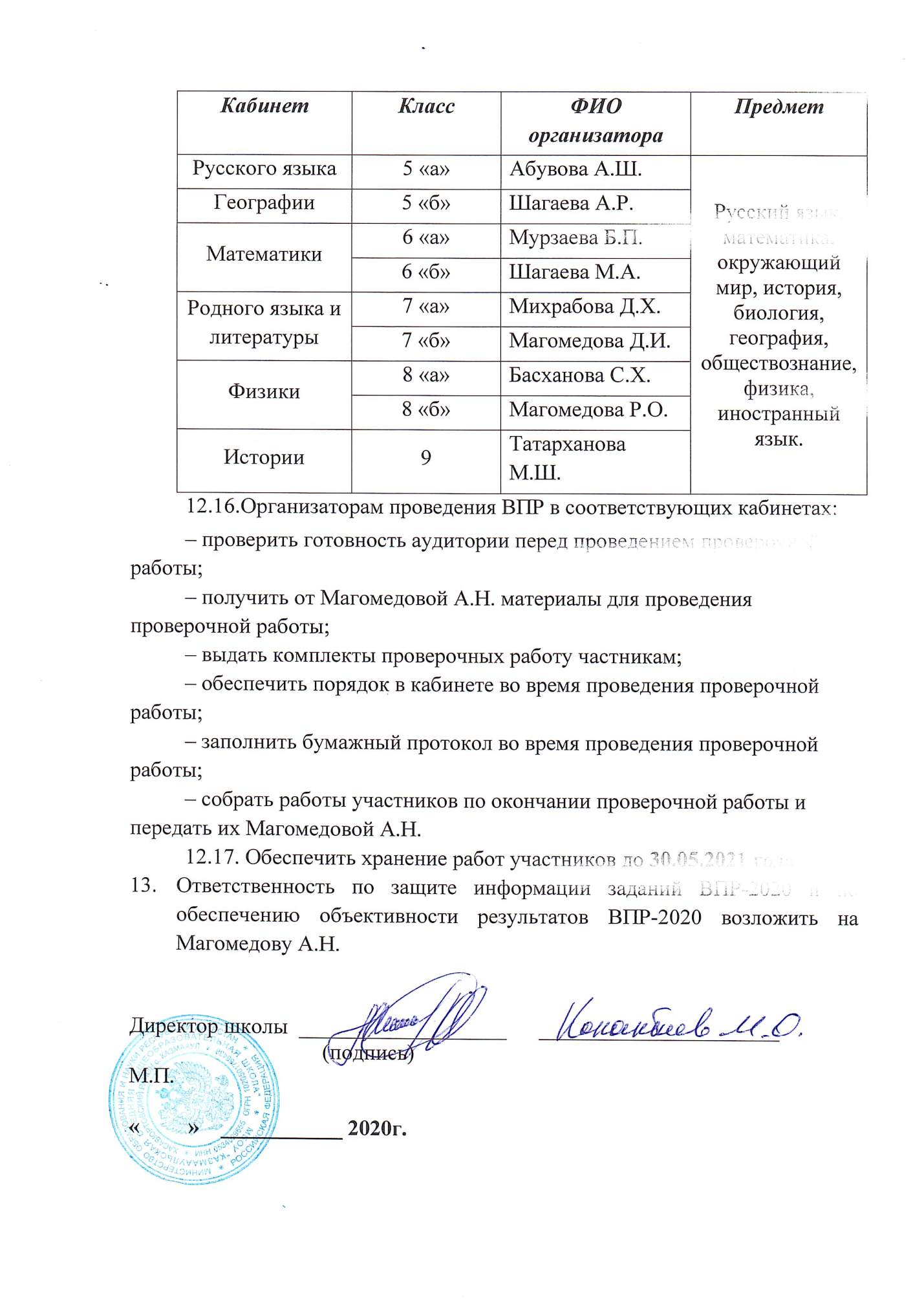 ПредметклассСостав комиссииРусский язык4Татарханова Маржанат Шамшидовна – председатель комиссии;Алхаматова Х.О. – член комиссии;Аджиева А.З. – член комиссии;Сотавова А.В. – член комиссии;Магомедова Р.О. – член комиссии;Магомедова Д.И. – член комиссии.Русский язык5Татарханова Маржанат Шамшидовна – председатель комиссии;Алхаматова Х.О. – член комиссии;Аджиева А.З. – член комиссии;Сотавова А.В. – член комиссии;Магомедова Р.О. – член комиссии;Магомедова Д.И. – член комиссии.Русский язык6Татарханова Маржанат Шамшидовна – председатель комиссии;Алхаматова Х.О. – член комиссии;Аджиева А.З. – член комиссии;Сотавова А.В. – член комиссии;Магомедова Р.О. – член комиссии;Магомедова Д.И. – член комиссии.Русский язык7Татарханова Маржанат Шамшидовна – председатель комиссии;Алхаматова Х.О. – член комиссии;Аджиева А.З. – член комиссии;Сотавова А.В. – член комиссии;Магомедова Р.О. – член комиссии;Магомедова Д.И. – член комиссии.Русский язык8Татарханова Маржанат Шамшидовна – председатель комиссии;Алхаматова Х.О. – член комиссии;Аджиева А.З. – член комиссии;Сотавова А.В. – член комиссии;Магомедова Р.О. – член комиссии;Магомедова Д.И. – член комиссии.Русский язык9Татарханова Маржанат Шамшидовна – председатель комиссии;Алхаматова Х.О. – член комиссии;Аджиева А.З. – член комиссии;Сотавова А.В. – член комиссии;Магомедова Р.О. – член комиссии;Магомедова Д.И. – член комиссии.Математика4Абувова Абидат Шарабдиновна – председатель комиссии;Шагаев К.К. – член комиссии.Математика5Абувова Абидат Шарабдиновна – председатель комиссии;Шагаев К.К. – член комиссии.Математика6Абувова Абидат Шарабдиновна – председатель комиссии;Шагаев К.К. – член комиссии.Математика7Абувова Абидат Шарабдиновна – председатель комиссии;Шагаев К.К. – член комиссии.Математика8Абувова Абидат Шарабдиновна – председатель комиссии;Шагаев К.К. – член комиссии.Математика9Абувова Абидат Шарабдиновна – председатель комиссии;Шагаев К.К. – член комиссии.Биология6Гапизова Мадина Муссаловна – председатель комиссии;Омарова М.Н. – член комиссии.Биология7Гапизова Мадина Муссаловна – председатель комиссии;Омарова М.Н. – член комиссии.Биология8Гапизова Мадина Муссаловна – председатель комиссии;Омарова М.Н. – член комиссии.История6Муртазалиев Асап Гаджимурадович – председатель комиссии;Магомедов А.Д. – член комиссии.История7Муртазалиев Асап Гаджимурадович – председатель комиссии;Магомедов А.Д. – член комиссии.История8Муртазалиев Асап Гаджимурадович – председатель комиссии;Магомедов А.Д. – член комиссии.История9Муртазалиев Асап Гаджимурадович – председатель комиссии;Магомедов А.Д. – член комиссии.Обществознание7Магомедов Арзулум Джамалдинович – председатель комиссии;Муртазалиев А.Г. – член комиссии.Обществознание8Магомедов Арзулум Джамалдинович – председатель комиссии;Муртазалиев А.Г. – член комиссии.География7Казакбиев Гюльженнет Абдулгамидовна – председатель комиссии;Казакбиев А.Д. – член комиссии. География8Казакбиев Гюльженнет Абдулгамидовна – председатель комиссии;Казакбиев А.Д. – член комиссии. География9Казакбиев Гюльженнет Абдулгамидовна – председатель комиссии;Казакбиев А.Д. – член комиссии. Физика8Муртазалиева Зумрут Шамшидовна – председатель комиссии;Магомедова Д.И. – член комиссии.Иностранный язык8Михрабова Джамиля Хайруллаевна – председатель комиссии;Магомедова Д.И. – член комиссии.